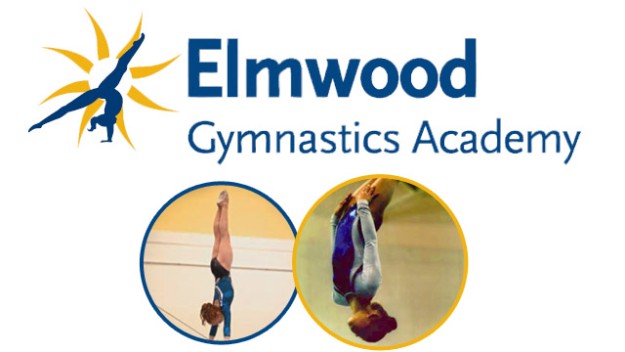 **Please call for updated availability. Class days/times are subject to change due to full classes, etc.Please Note: Annual registration fee for all classes is $50 (per child), which is due once a year.Payment: The monthly tuition MUST be drafted from a checking account or credit card.Elmwood Gymnastics Academy │700-C Elmwood Park Boulevard, Harahan, 70123│504-733-4496PRESCHOOL CLASSESTiny Tots(walking-3yrs)Beginner/AdvancedPreschool (ages 3-5)Mondays6:305:30Tuesdays4:30/5:30Wednesdays5:30/6:30Thursdays4:30/5:30Fridays5:306:30Saturdays11:00am9:00/10:00am/12:00pm$ TUITION $45 min. class$65/month45 min. class$65/monthARTISTIC REC. CLASSES           ages 6 & upGirls BeginnerGirls IntermediateGirls AdvancedMondays5:00/6:007:00Tuesdays5:006:007:00Wednesdays6:00/7:005:004:00Thursdays4:00/5:006:007:00FridaysSaturdays9:00/10:00/11:00am$ TUITION $1 hour per week= $65/month2hrs per week=$115/month1 hour per week= $65/month2hrs per week=$115/month1 hour per week= $65/month2hrs per week=$115/monthT & T CLASSES ages 6 & upBeginner Tumbling & TrampolineIntermediate TumblingAdvanced TumblingTeen   TumblingTrampolineBack Handsprings(All levels welcome)Mondays4:006:005:00Tuesdays5:006:004:00/6:457:45Wednesdays6:00/7:004:00/5:00Thursdays6:005:004:007:456:45Fridays5:006:004:00Saturdays9:00/10:00am11:00am9:00am$ TUITION $1 hour per week= $65/month     2 hours per week= $115/month1 hour per week= $65/month     2 hours per week= $115/month1 hour per week= $65/month     2 hours per week= $115/month1 hour per week= $65/month     2 hours per week= $115/month1 hour per week= $65/month     2 hours per week= $115/month